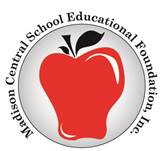 Ben Bundy Memorial ScholarshipBen Bundy graduated from Madison High School in 2008.  During his school years, he participated in many different extra-curricular activities including band, football and power-lifting.  Ben also was involved outside of school in church activities and Boy Scouts.  He was attending Southwest Minnesota State University when he passed away from a brain aneurysm in February, 2010.  The Bundy family and friends have established this scholarship in Ben’s honor to continue to help others as Ben did during his lifetime.Highest consideration for this scholarship will be given to the applicant’s participation in music, sports, school and community activities and his/her demonstrated concern for the well-being of other people.  GPA will be considered but will not be the primary criterion.Applicants must plan on being a full-time student in an accredited college, university, trade or technical school in the Fall of 2018.  Funds awarded must be used for educational expenses incurred during the 2019-20 academic year.Complete the application and write a brief essay about your participation in extra-curricular activities what you have learned from your involvement in these activities regarding serving other people in your community. Two letters of recommendation from non-relatives are also required.Application Deadline:  April 5th, 2018